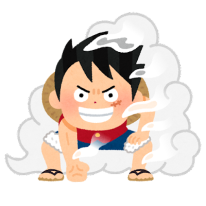 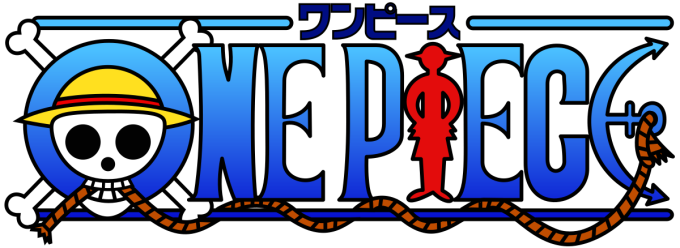 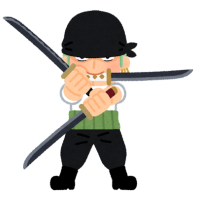 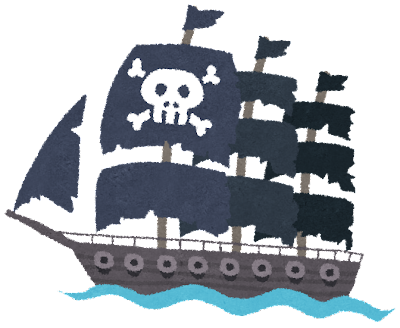 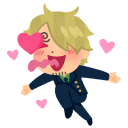 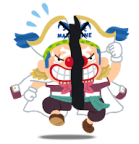 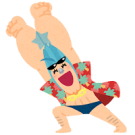 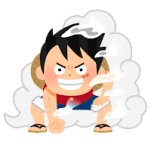 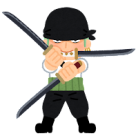 -----------------------------------------------------------------------------------------------------------------------------------------------------A) Does Zoro  like…B) Does Luffy like…C) Does Sanji like…D) Does Franky like…E) Does Buggy like…1) … playing basketball?2) … studying English?3) … eating oyaki?4) … watching YouTube?5) … making friends?Yes, he does.Yes, he does.Yes, he does.No, he doesn’t.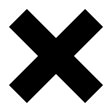 No, he doesn’t.No, he doesn’t.A) Does Zoro  like…B) Does Luffy like…C) Does Sanji like…D) Does Franky like…E) Does Buggy like…1) … playing basketball?2) … studying English?3) … eating oyaki?4) … watching YouTube?5) … making friends?